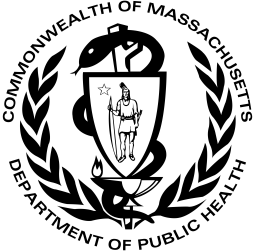 美黑設施運營商：在進行美黑之前，必須向所有客戶提供以下警告。除過去六個月內簽署了警告聲明的客戶以外，每位客戶必須簽署警告聲明，表示其理解警告內容。警告聲明還必須由運營商簽署，而且在可能的情況下還須證明已經提供警告的證人簽署。針對無法閱讀的客戶，運營商必須為客戶朗讀警告聲明內容或以其他方式使用客戶可以理解的語言和形式與該客戶溝通警告聲明美黑客戶：在進行美黑之前，您必須審查以下警告聲明。除非您在過去六個月里已經簽署了這一警告聲明，否則您必須簽署此警告聲明以表示您理解警告內容。此警告聲明還必須由設施運營商簽署，而且在可能的情況下還須證明已經提供警告的證人簽署危險 -紫外線輻射遵循指示。避免過於頻繁或長時間照射。就自然陽光而言，暴露在太陽燈下可能引發眼睛和皮膚受傷，以及過敏反應。重複暴露在陽光下可能導致慢性損傷，其特點是皮膚起皺、乾燥、脆弱、擦傷以及皮膚癌。佩戴防護眼鏡。未佩戴防護眼鏡可能導致眼睛嚴重燒傷或長期損傷。日光燈的紫外線輻射會加劇日曬的影響。接受紫外線輻射之前或之後請勿進行日光浴。某些食物、化妝品或藥物可能引起正常或加劇的皮膚敏感或灼燒，包括但不限於鎮靜劑、利尿劑、抗生素、高血壓藥物、口服避孕藥和護膚霜。如果您正在服藥、有皮膚病史或覺得您對陽光特別敏感，請在使用太陽燈之前咨詢醫生。孕婦或服用口服避孕藥的女性如果使用美黑裝置，可能導致皮膚變色。如果您在日光下不會曬黑，則您使用此裝置也不會達到美黑效果。使用美黑裝置不會為您提供實質性的保護基礎，讓您可以不受陽光影響客戶簽名日期美黑設施運營商簽名日期證人簽名日期105 CMR 123.000：美黑設施Chinese 2017